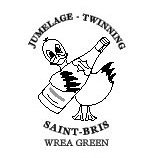 General Knowledge QuizFriday 18th October 20137.30pm at the School HallTicket £4, includes a glass of wine on arrivalFOR TICKETS, PLEASE CONTACTMIKE PARKER (683700) MIKE COCKRILL (672799)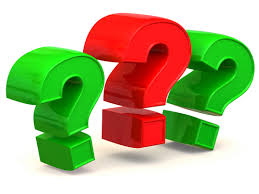 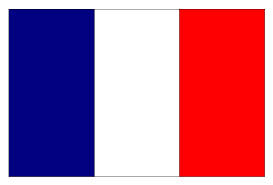 